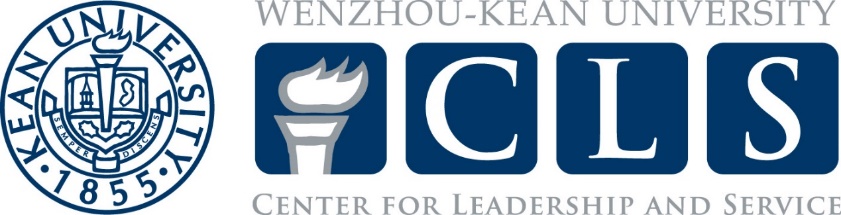 Turing Computer Club ConstitutionName and ObjectivesTuring Computer Club is a non-profit organization formed voluntarily by computer enthusiasts in schools. It takes students' independent activities as the main body and takes the correct guidance of specialty teachers as the direction. Its purpose is to provide a place for computer hobbyists to learn from each other, so as to enable students to develop their personality and specialty, and the school tries its best to provide good conditions to serve each other. So that members can better carry out computer creative activities.MembershipThe membership shall consist of those who meet the following criteria
		1. Be a current student at Kean University
		2. Registered in TCC
		3. Be willing to attend TCC’s activities
Only current members may participate in organization activities. Non-member undergraduates who express interest in joining Computer Club may attend club events. Non-members can attend a Computer Club event / activity if they belong to a group that is explicitly invited to the specific event / activity.Officers and DutiesThe organization should have the following officials: president, vice president. Officials shall have the following duties:President: Lead the TCC studying and researching. Unite members, provides suggestions or plans for members who has no idea about activities, communicate with the outside world and assume responsibilities. Provide creative suggestions for the club together with the Vice President.Vice President: Assist the job of president, listen to president, give suggestion when the president need it. Be responsible for at least 50% group activities, including the booking of venue, the hosting of activity, and some other management. Vice president should help all members involved in the group they had chosen.Turing Computer Club will have only two officers. The two officers should be responsible for all activities of TCC, but not shirk the responsibility to any member. Two officers must listen to the opinions of members, and give their solutions when no member want/can give their opinion.MeetingsThere will be at least two meetings per semester. One is at the beginning of the semester, the other is at the end. Some meetings will also be held if there is a grand event. The name of the meeting is based on what kind of events are holding. President, Vice President and department head can call those special meetings. All these officers shall present the meetings.Standing CommitteesThe Computer Club has no committees.Elections and VacanciesTuring Computer Club shall hold general elections to elect new officers. The general elections shall be held annually during the spring semester. When there is a position change, there will be elections.Removal and Succession of OfficersAll removal and succession of officers are depending on the elections.AmendmentsAll amendment of the group and purpose are decided by the members and meeting elections.AdvisorThe club advisor is the Dr. Hemn Barzan Abdalla from computer science department currently.University RegulationsComputer club will be in full compliance with all pertinent Wenzhou-Kean University regulations, rules, and policies relevant to its activities.